إطار بحث للمؤتمر (عنوان البحث)عنوان فرعي إن وجد  (عنوان فرعي)[اسم الباحث/الباحثين فقط]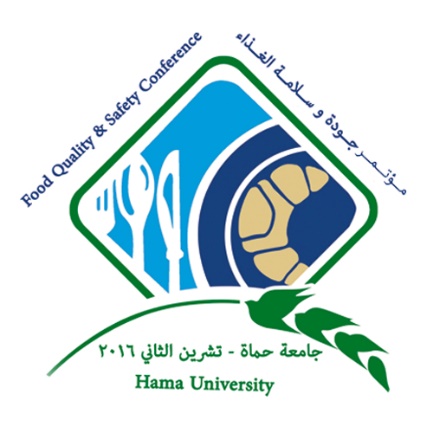 مقدمة لمؤتمر صحة وسلامة الغذاء- جامعة حماه – تشرين الثاني 2016 
ملخص البحث ( ورقة العمل ) على أن لا يتعدى عدد الكلمات في الملخص 250 كلمة.
